The School Food Conference 					Agenda5th December 2017, 09.00-16.00Lord Mayors Banqueting Hall, Civic Hall, Calverley St, Leeds, LS1 1UR.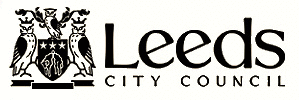 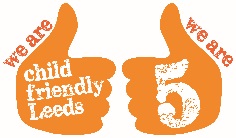 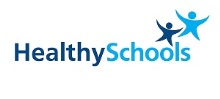 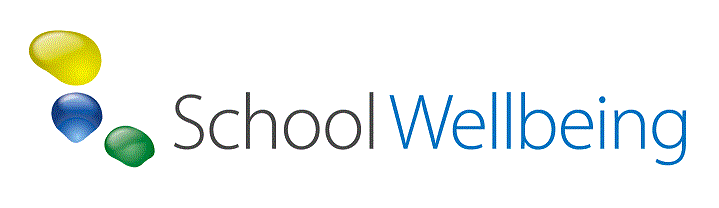 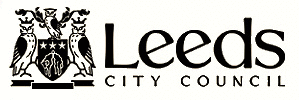 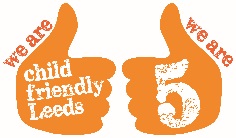 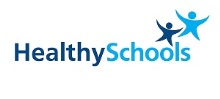 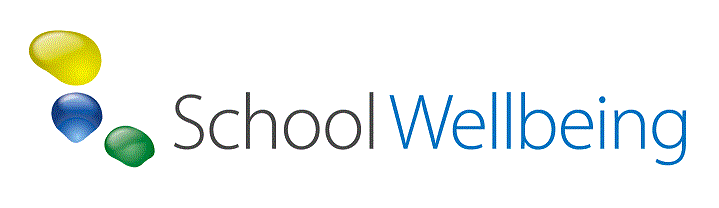 09:00-9:30Registration and refreshments09.30WelcomeCouncillor MulherinExecutive Board Member for Children and Families10.00Leeds Child Healthy Weight Plan: A plan for action.Deb Lowe Advanced Health Improvement Specialist, Public Health10.15Transforming school food: Healthier and tastier school meals Dave Carrack Executive Chef, Horsforth & Benton Park School10.40Starting As We Mean To Go On. Reducing sugar in school meals and pudding swap pilot Karen SmithFood Technologist, Catering Leeds11.05Perspectives on packed lunches: What the research tells us. Dr Hannah Ensaff University of Leeds11.30-11.45Break11.45The NEW Whole School Food Policy, Packed Lunches & the School Food Standards Siobhan O’MahonyNutritionist, Health & Wellbeing Service, Leeds City Council12.10Implementing an effective whole school food policy to change behaviour and consumption Beki VargassoffHeadteacher, Fieldhead Carr Primary School12.35Improving your school lunch provision. Exceeding the school food standards & menu adaptations (Group activity)13.00-13.45Lunch and networking 13.45Speed sharing: A chance to hear examples of best practice in schools and organisations14.15My Health My School Survey: What the data tells usSteve BodyPSHE & Healthy Schools Consultant, Health and Wellbeing Service14.30Breakfast, behaviour and academic outcomes Prof Louise DyeUniversity of Leeds14.50Effective implementation of school healthy lifestyle programmes: lessons learnt Prof Pinki Sahota Professor of Nutrition and Childhood Obesity, Leeds Beckett University15.10The NEW Leeds Food Charter: What this means for schoolsSonja Woodcock Sustainable Food Cities Coordinator, Leeds Food Partnership15.30The next steps for school food and Universal infant Free School MealsSiobhan O’MahonyNutritionist, Health & Wellbeing Service, Leeds City Council15.45–16:00Closing remarks, evaluation and finish